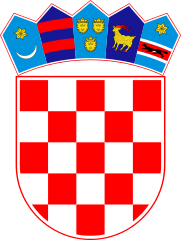 KLASA: 024-02/22-02/9URBROJ: 2178-2-03-22-1Bebrina, 14. ožujka 2022. godineNa temelju članka 27. i članka 35. stavka 1. točka 2. Zakona o lokalnoj i područnoj (regionalnoj) samoupravi („Narodne novine“, br. 33/01, 60/01, 129/05, 109/07, 125/08, 36/09, 150/11, 144/12, 19/13, 137/15., 123/17 i 98/19) i članka 32. Statuta Općine Bebrina („Službeni vjesnik Brodsko-posavske županije“ broj 02/2018, 18/2019 i 24/2019 i „Glasnik Općine Bebrina“ broj 1/2019, 2/2020 i 4/2021) Općinsko vijeće Općine Bebrina na 6. sjednici od dana 14. ožujka 2022. godine donosiZaključak o usvajanju prijedloga kandidata za suca porotnika za mladež Općinskog suda u Slavonskom BroduČlanak 1. 	Ovim Zaključkom o usvajanju prijedloga kandidata za suca porotnika za mladež Općinskog suda u Slavonskom Brodu (u daljnjem tekst: Zaključak) usvaja se prijedlog za suca porotnika.	 Za suca porotnika za mladež Općinskog suda u Slavonskom Brodu predlaže se Marijana Lopojda iz Šumeća.Članak 2.Uz ovaj Zaključak Brodsko-posavskoj županiji, Upravnom odjelu za poslove župana i Županijske skupštine dostavit će se traženi podaci o kandidatu.Članak 3.Ovaj Zaključak objavit će se u Glasniku Općine Bebrina.OPĆINSKO VIJEĆE OPĆINE BEBRINAPREDSJEDNIK OPĆINSKOG VIJEĆA___________________________Mijo Belegić, ing.Dostaviti:Glasnik Općine BebrinaBrodsko-posavske županija, Upravni odjel za poslove župana i Županijske skupštineDosje sjednicaPismohrana.   